Starostwo Powiatowe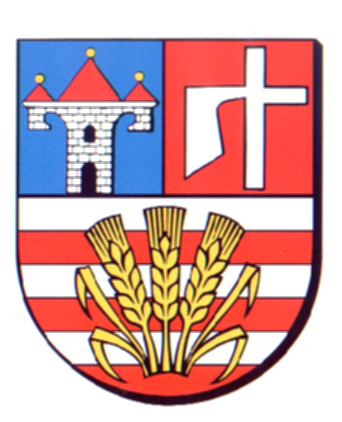 w OpatowieWydział Zarządzania Kryzysowegoul. Sienkiewicza 17, 27-500 Opatów tel./fax 15 868 47 01, 607 350 396, e-mail: pzk@opatow.plOSTRZEŻENIE METEOROLOGICZNEOpatów, dnia 03.11.2023 r.Opracował: WZKK.WOSTRZEŻENIE METEOROLOGICZNE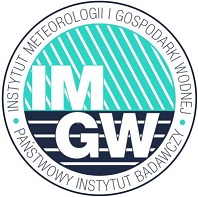 OSTRZEŻENIE Nr 90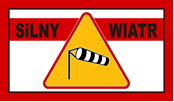 
Zjawisko:  Silny wiatrStopień zagrożenia:  1Biuro:IMGW-PIB Biuro Prognoz Meteorologicznych w KrakowieObszar:       województwo świętokrzyskie – powiat opatowskiWażność:   Od: 03-11-2023 godz. 16:00Do: 03-11-2023 godz. 22:00Przebieg:Prognozuje się przejściowo wystąpienie silnego wiatru 
o średniej prędkości do 40 km/h, w porywach do 
85 km/h, z kierunków południowych i zachodnich.Prawdopodobieństwo:70%Uwagi:Ze względu na dynamiczną sytuację atmosferyczną, Ostrzeżenie może ulec zmianie.Czas wydania:03-11-2023 godz. 11:55